Η Μικτή Χορωδία του Δημοτικού Ωδείου Λαμίας συμμετείχε στο Χριστουγεννιάτικο Φεστιβάλ ΘεσσαλονίκηςΗ Μικτή Χορωδία του Δημοτικού Ωδείου Λαμίας εκπροσώπησε την πόλη μας στο 2ο Χριστουγεννιάτικο Χορωδιακό Φεστιβάλ Θεσσαλονίκης, που έγινε το Σάββατο 5 Δεκεμβρίου στην αίθουσα εκδηλώσεων του Πανεπιστημίου Μακεδονίας. Σε αυτό πήραν μέρος άλλες πέντε χορωδίες, όπως: Η χορωδία Opus Femina από Κόρινθο. Η χορωδία Αμφίων από το Χαϊδάρι.. Η Δημοτική Χορωδία Λιτοχώρου. Η Δημοτική Χορωδία της Λακατάμιας Κύπρου. Η χορωδία Ευαγόρας Παλληκαρίδης από Πάφο. 	Η Μικτή Χορωδία του Δημοτικού Ωδείου Λαμίας, με την καθοδήγηση του μαέστρου μας Μ. Παπαπέτρου η οποία απέσπασε θερμά χειροκροτήματα και τα πολύ θετικά σχόλια θεατών και άλλων χορωδών.                                                                                                            Από το Γραφείο Τύπου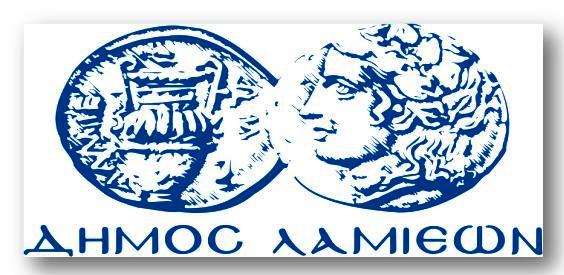 ΠΡΟΣ: ΜΜΕΔΗΜΟΣ ΛΑΜΙΕΩΝΓραφείου Τύπου& Επικοινωνίας    Λαμία, 08/12/2014